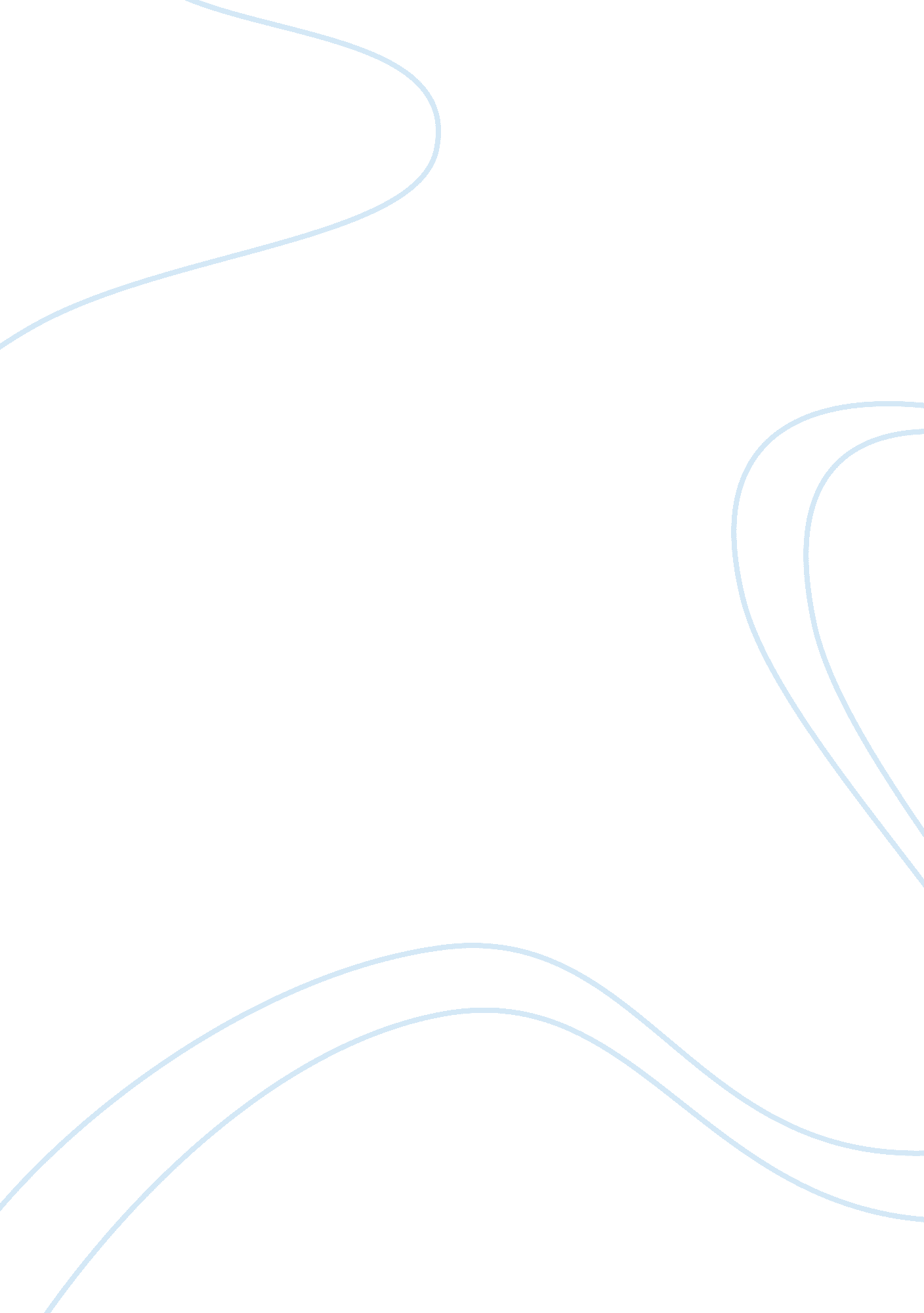 Abraham lincoln: gettysburg address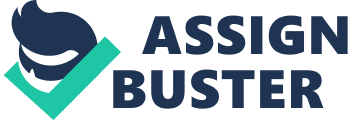 Abraham Lincoln, the 16th President of the United States of America, summed up the perfects that would go on to shape one of the most powerful countries of the world. Although President Lincoln’s speech was about ten lines, in which he delivered in two minutes, he moved not simply the people who had collected for the honoring of the soldiers who bravely provided their lives in Gettysburg while combating for liberty, however likewise individuals around the world. In 10 lines the President spoke not only about American self-reliance, however about liberty in basic. Lincoln resolved the individuals, by saying it was their job as an entire to continue the soldiers task to ensure this nation remains a democracy with the set beliefs on liberty and equality. He stressed the reality that liberty and equality were the core components for this rising country; they needed to think about the lives lost in the effort to unite the country from what divide it and commemorate the brave soldiers. Lincoln highlighted on the fact that the Gettysburg Address might be forgotten in time, however not the soldiers who voluntarily put down their lives for a much better tomorrow. He advised the event to use up the cause and finish the job at hand, to make sure democracy would remain in a federal government “ of individuals, by the people, and for individuals”. The speech by Abraham Lincoln, in such a way specified the Civil War by focusing it on the nations belief system and democracy rather of separating the north from the south. He relayed the battle as one meant to witness the renewal of flexibility and people’s power over the state. The Battle of Gettysburg was a turning point in the civil war, making the battleground a burial ground for numerous soldiers. Its significance depends on the reality that Lincoln’s war effort challenged the result that otherwise appeared in favor of the south. The value of the Gettysburg Address sent the individuality of the country’s commitment to democracy like punch or blow to the opposition. Lincoln had efficiently made the individuals familiar with their rights and stated the federal government liable to individuals. He redefined democracy as by the citizens’ will and not some property of the state legislatures. The Gettysburg Address now finds its place on the south wall of the Lincoln Memorial. It is an inseparable part of numerous works in popular culture, designed for present-day audiences. Democracies around the world have now adopted the definition of democracyfrom the very words of Abraham Lincoln. Lincoln may have passed on, but his words still live in the hearts of many, inspiring and preaching to them the values of democracy as they strive towards better futures for their nations in attempt to base them on the values stated of liberty and equality. 